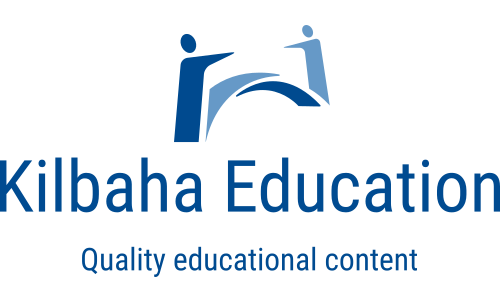 NARRATIVE AND PERSUASIVE WRITING Homework Exercises Years 3, 5, 7, 9School site licence to reproduce for all teachers and students.SCHOOL ORDER NUMBER (required)_________________________DATE_________________________               NAME_________________________________________________________________________________SCHOOL______________________________________________________________________________ADDRESS_____________________________________________________________________________POSTCODE_______________TEL__________________________________ EMAIL ________________________________________________________________________________ 120 exercises each containing one stimulus description for narrative or persuasive writing, student writing pages and a sample response. Supplied in Microsoft WORD for easy editing, Adobe PDF for easy printing. Ideal for short homework exercises. Please mark (X) the year levels required OR select individual writing exercises from the following pages. The cost is $2 per Writing Homework Exercise.School site licence to reproduce for all teachers and students.All of these exercises also include an interactive PDF version that students can complete on their device.Number of Writing Exercises required (from all pages) = _________  @ $2 each Total Amount = $_____________ (All prices include GST)Email to kilbaha@gmail.comYear 3 Writinghttps://kilbaha.com.au/Writing_Exercises/Writing-Year-3School site licence to reproduce for all teachers and students.Number of Writing Exercises required for Year 3 = _________Please transfer number required to Page 1 on this order formYear 5 Writinghttps://kilbaha.com.au/Writing_Exercises/Writing-Year-5School site licence to reproduce for all teachers and students.Number of Writing Exercises required for Year 5 = _________Please transfer number required to Page 1 on this order formYear 7 Writinghttps://kilbaha.com.au/Writing_Exercises/Writing-Year-7School site licence to reproduce for all teachers and students.Number of Writing Exercises required for Year 7 = _________Please transfer number required to Page 1 on this order formYear 9 Writinghttps://kilbaha.com.au/Writing_Exercises/Writing-Year-9School site licence to reproduce for all teachers and students.Number of Writing Exercises required for Year 9 = _________Please transfer number required to Page 1 on this order formKilbaha Education     (Est. 1978)     (ABN 47 065 111 373)PO Box 2227  Kew Vic 3101 AustraliaTel: (03) 9018 5376	Email: kilbaha@gmail.comWeb: https://kilbaha.com.auXYear LevelDescription (See following pages for details or to select individual exercises)Cost330 Narrative and Persuasive Writing Exercises each with a sample response. Recommended for Year 3.$60530 Narrative and Persuasive Writing Exercises each with a sample response. Recommended for Year 5.$60730 Narrative and Persuasive Writing Exercises each with a sample response. Recommended for Year 7.$60930 Narrative and Persuasive Writing Exercises each with a sample response. Recommended for Year 9.$60XCodeTitleGenreactivityTry this activityPersuasivebedGuess what's under my bed?NarrativebetterWhich is better?PersuasivebooksReading books is better than watching TVPersuasiveboxThe boxNarrativecagesIt is cruel to keep animals in cages and zoosPersuasivecityCity or country?PersuasivecookEveryone should learn to cookPersuasivecrowdThe crowdNarrativedentistA visit to the dentistNarrativedogEvery classroom should have a pet dogPersuasivedreamMy dreamNarrativefoundFoundNarrativegateThe gateNarrativeheroHero awardPersuasiveideaMy big idea!PersuasiveimagineImagineNarrativelanguageAustralian primary school children should learn another language besides EnglishPersuasivemessWhat a mess!NarrativenoteThe noteNarrativepetA cat makes a better pet than a dogPersuasiveriverThe riverNarrativeruleChange a rule or lawPersuasiveschoolsSchools should be closed on Wednesday afternoonsPersuasivesportEvery student should play a sportPersuasivesummerSummer is better than winterPersuasivesurpriseA surpriseNarrativetoysToo much money is spent on toys and gamesPersuasivetracksFollowing tracksNarrativewalkStudents should walk to schoolPersuasiveXCodeTitleGenreactivityTry this activityPersuasivebedGuess what's under my bed?NarrativebetterWhich is better?PersuasivebooksReading books is better than watching TVPersuasiveboxThe boxNarrativecagesIt is cruel to keep animals in cages and zoosPersuasivecityCity or country?PersuasivecookEveryone should learn to cookPersuasivecrowdThe crowdNarrativedentistA visit to the dentistNarrativedogEvery classroom should have a pet dogPersuasivedreamMy dreamNarrativefoundFoundNarrativegateThe gateNarrativeheroHero awardPersuasiveideaMy big idea!PersuasiveimagineImagineNarrativelanguageAustralian primary school children should learn another language besides EnglishPersuasivemessWhat a mess!NarrativenoteThe noteNarrativepetA cat makes a better pet than a dogPersuasiveriverThe riverNarrativeruleChange a rule or lawPersuasiveschoolsSchools should be closed on Wednesday afternoonsPersuasivesportEvery student should play a sportPersuasivesummerSummer is better than winterPersuasivesurpriseA surpriseNarrativetoysToo much money is spent on toys and gamesPersuasivetracksFollowing tracksNarrativewalkStudents should walk to schoolPersuasiveXCodeTitleGenrebestSimply the bestPersuasivebooksReading books is better than watching TVPersuasiveboxThe boxNarrativecagesIt is cruel to keep animals in cages and zoosPersuasivecityCity or country?PersuasivecookEveryone should learn to cookPersuasivedroneA day in the life of my droneNarrativefoundFoundNarrativeheroHero awardPersuasivemessWhat a mess!NarrativemessageThe messageNarrativemoonThe moonNarrativenoteThe noteNarrativepetA cat makes a better pet than a dogPersuasivephonesMobile phones should be allowed in all classroomsPersuasiveriverThe riverNarrativeruleChange a rule or lawPersuasivescaredOne day when I was scaredNarrativeschoolsSchools should be closed on Wednesday afternoonsPersuasivesignThe sign saidNarrativesportEvery student should play a sportPersuasivestormThe stormNarrativesurpriseA surpriseNarrativetalkingTalking is better than textingPersuasivetechnologyNew technologyPersuasivetoysToo much money is spent on toys and gamesPersuasivewalkStudents should walk to schoolPersuasivewasteDon't waste itPersuasiveworldThe strange new worldNarrativewriteIt is better to hand write than to typePersuasiveXCodeTitleGenrebestSimply the bestPersuasivebooksReading books is better than watching TVPersuasiveboxThe boxNarrativecagesIt is cruel to keep animals in cages and zoosPersuasivecityCity or country?PersuasivecookEveryone should learn to cookPersuasivedroneA day in the life of my droneNarrativefoundFoundNarrativeheroHero awardPersuasivemessWhat a mess!NarrativemessageThe messageNarrativemoonThe moonNarrativenoteThe noteNarrativepetA cat makes a better pet than a dogPersuasivephonesMobile phones should be allowed in all classroomsPersuasiveriverThe riverNarrativeruleChange a rule or lawPersuasivescaredOne day when I was scaredNarrativeschoolsSchools should be closed on Wednesday afternoonsPersuasivesignThe sign saidNarrativesportEvery student should play a sportPersuasivestormThe stormNarrativesurpriseA surpriseNarrativetalkingTalking is better than textingPersuasivetechnologyNew technologyPersuasivetoysToo much money is spent on toys and gamesPersuasivewalkStudents should walk to schoolPersuasivewasteDon't waste itPersuasiveworldThe strange new worldNarrativewriteIt is better to hand write than to typePersuasive